Lesson 1 What Are You Interested In?Lesson 2 Did You Enjoy Your Trip?Lesson 3 A Day in a LifeLesson 4 I Take After My FatherLesson 5 Favourite ThingsLesson 6 Works of ArtLesson 7 Say NoLesson 8 A New LookLesson 9 Special OffersLesson 10 Cafe SocietyLesson 11 She's More Talkative than MeLesson 12 It Has the Best Cheesecake in TownLesson 13 On the UndergroundLesson 14 OpinionsLesson 15 Movie NightLesson 16 ImagineLesson 17 I Used to Have Long HairLesson 18 It Was an AccidentLesson 19 Any Plans?Lesson 20 Read All About It!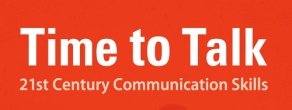 Word ListWord ListWord List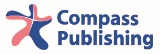 ClassClassName1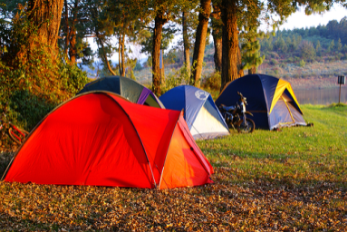 go camping____________6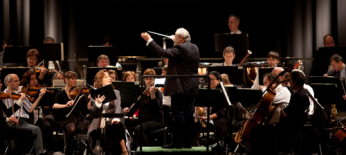 classical music____________2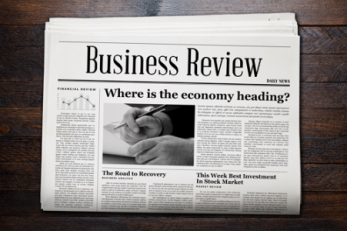 newspaper____________7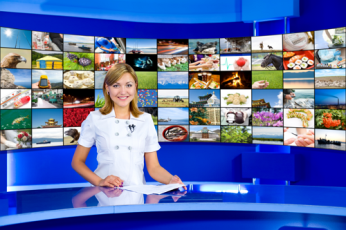 news____________3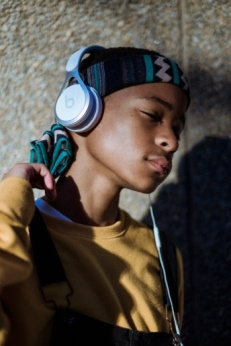 listen to CDs____________8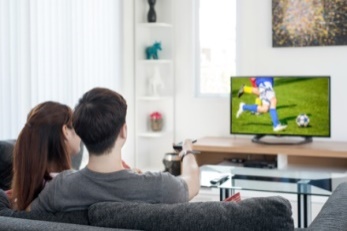 sports programme____________4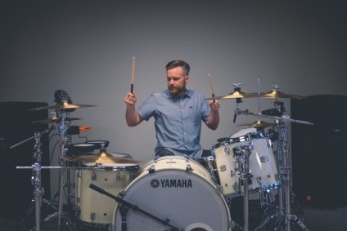 play the drums____________9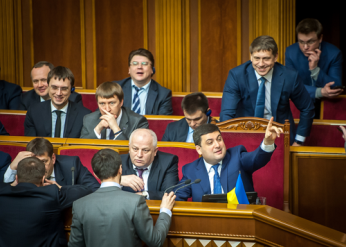 politician____________5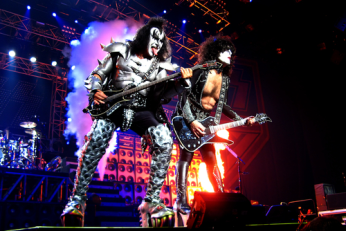 heavy metal____________10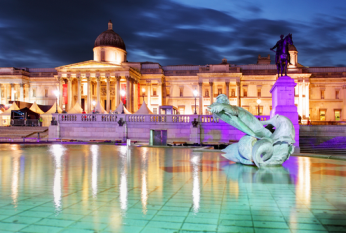 museum____________ClassNameWord List1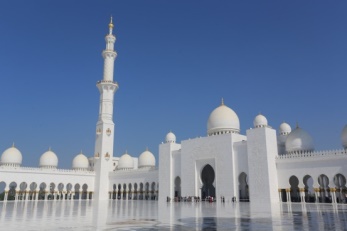 mosque____________6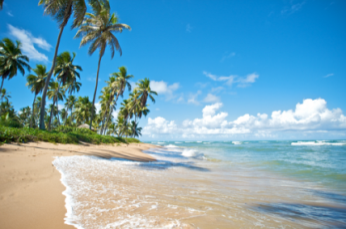 beach____________2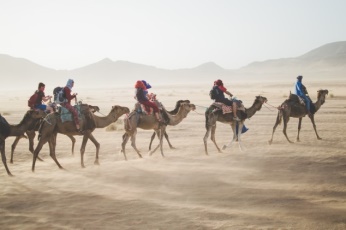 camel____________7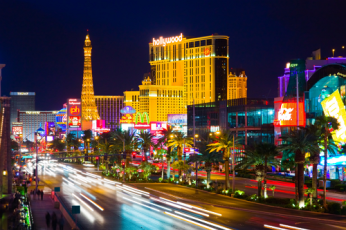 Las Vegas____________3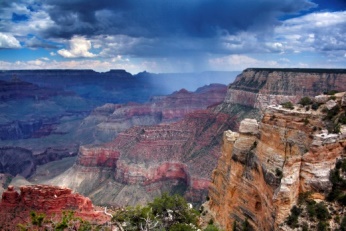 Grand Canyon____________8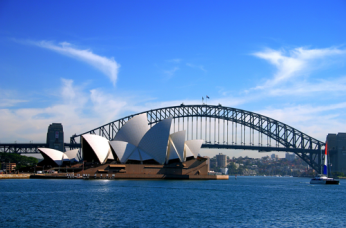 Sydney____________4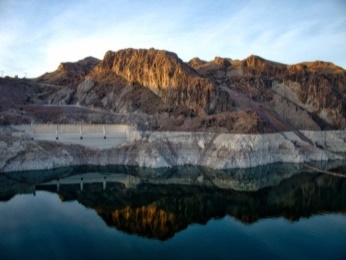 Hoover Dam____________9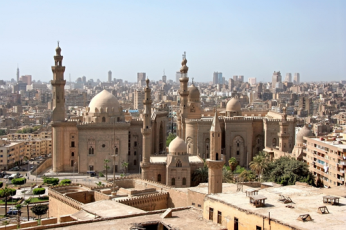 Cairo____________5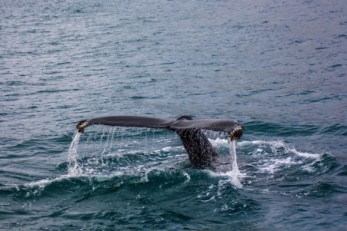 whale____________10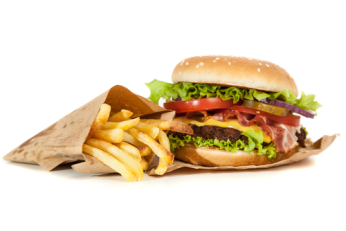 junk food____________Word ListWord ListWord ListClassClassName1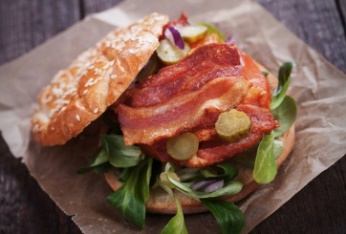 bacon sandwich____________6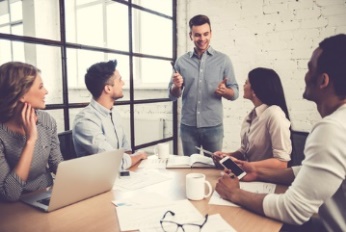 have meetings with staff____________2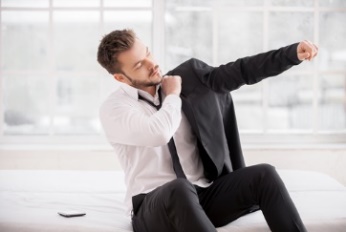 get ready for work____________7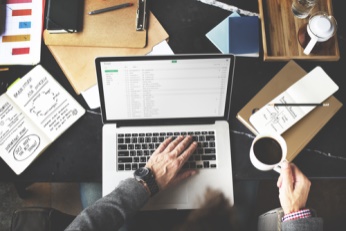 read emails____________3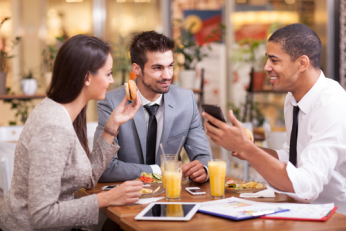 business lunch____________8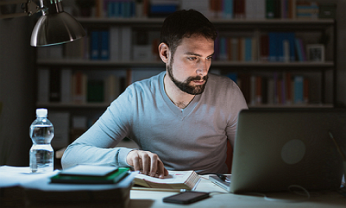 work late____________4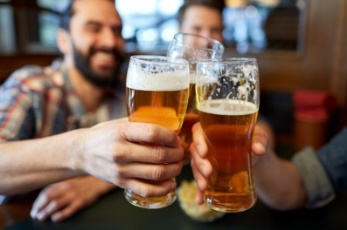 have a beer____________9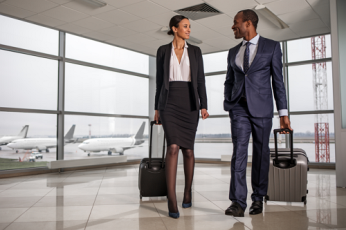 go on business trips____________5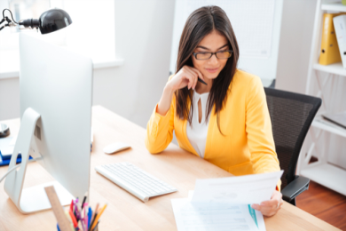 read reports____________10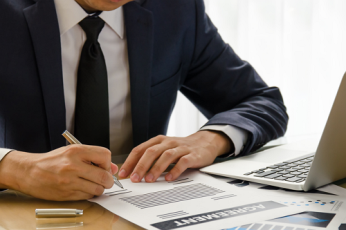 make business decisions____________ClassNameWord List1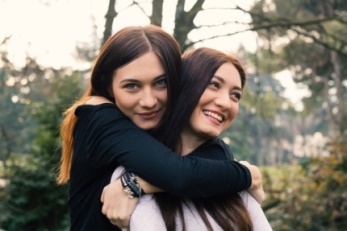 get along with / get on with____________6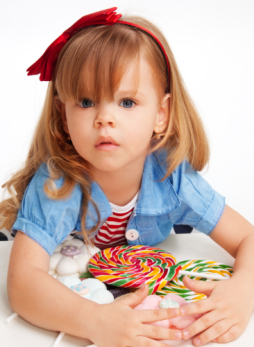 selfish____________2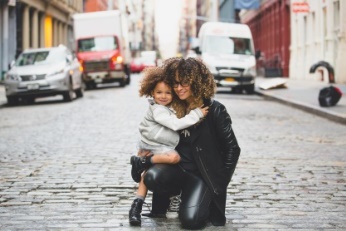 take after____________7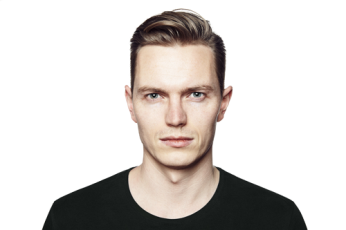 serious____________3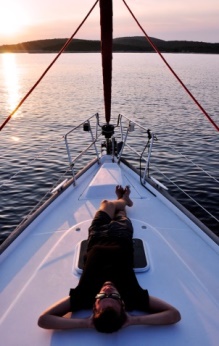 easy-going____________8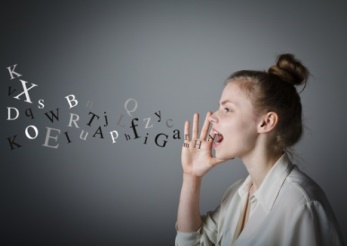 talkative____________4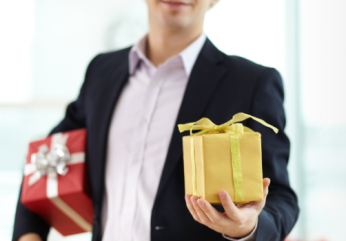 generous____________9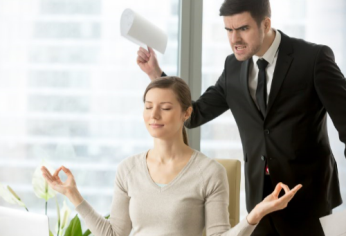 patient____________5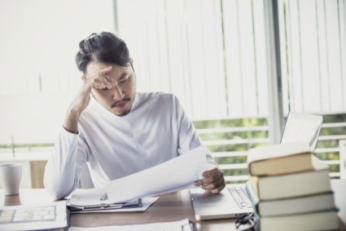 hard-working____________10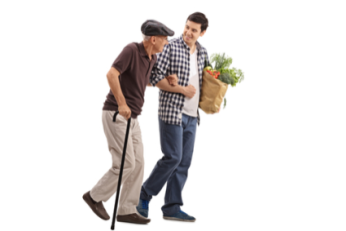 warm-hearted____________Word ListWord ListWord ListClassClassName1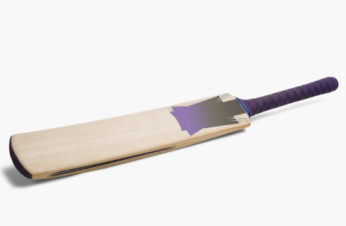 cricket bat____________6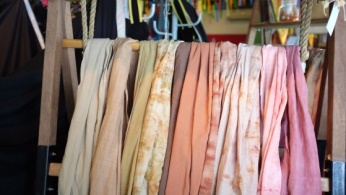 cloth____________2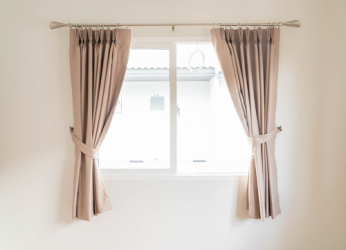 curtain____________7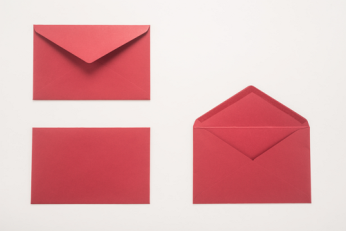 envelope____________3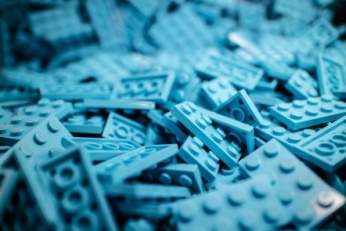 plastic____________8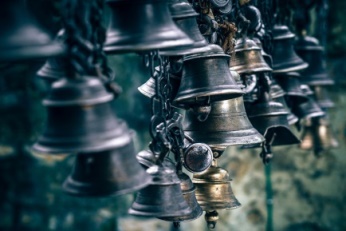 metal____________4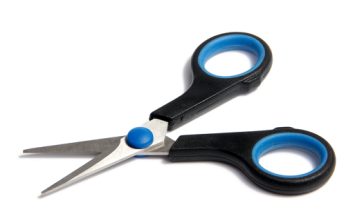 scissors____________9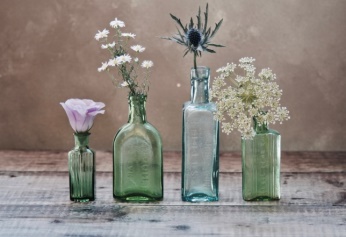 bottle____________5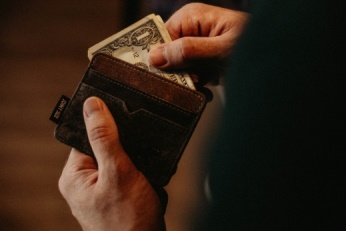 wallet____________10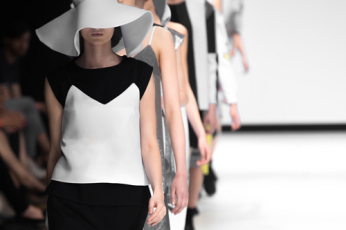 designer clothes____________ClassNameWord List1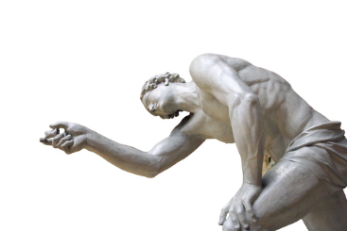 sculpture____________6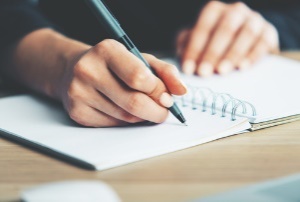 write____________2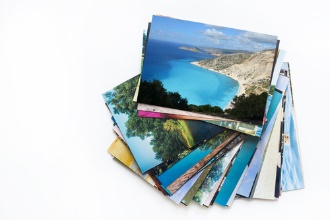 photograph____________7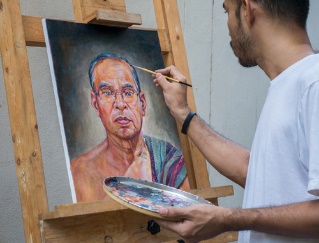 artist____________3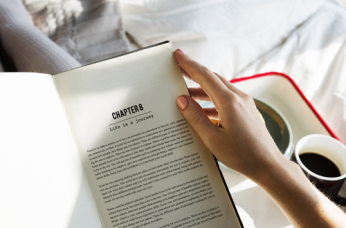 novel____________8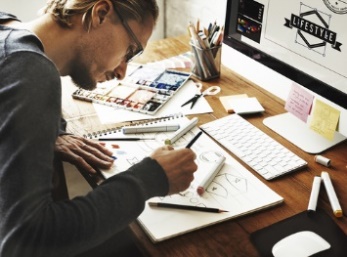 illustrate____________4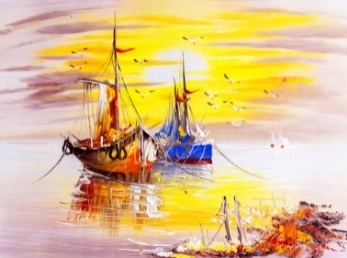 painting____________9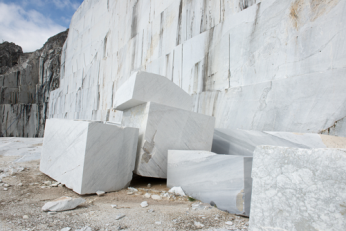 marble____________5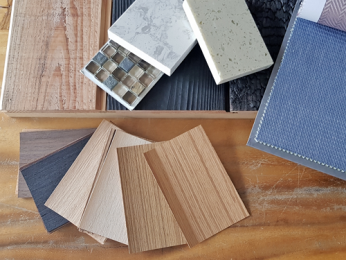 material____________10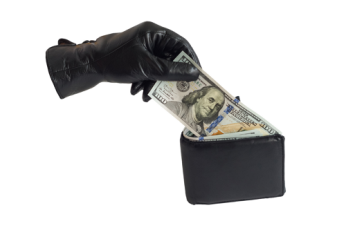 steal____________Word ListWord ListWord ListClassClassName1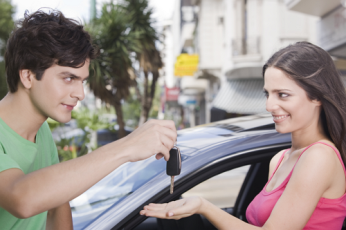 borrow____________6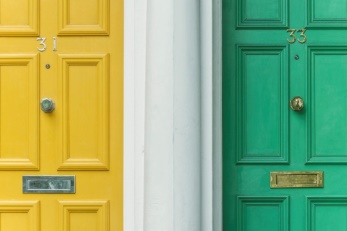 neighbour____________2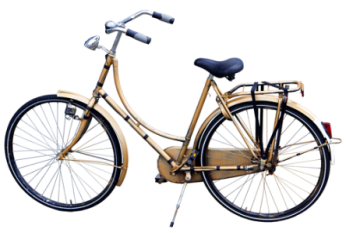 bicycle____________7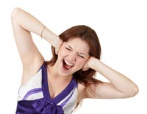 noise____________3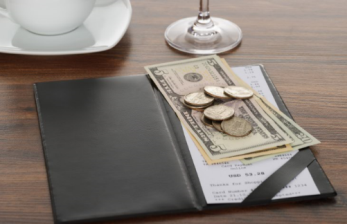 bill____________8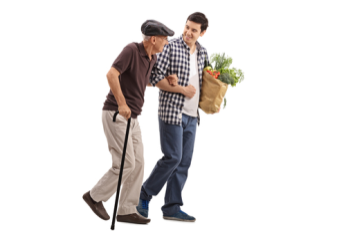 polite____________4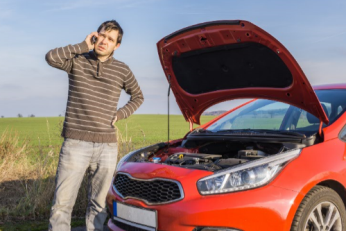 break down____________9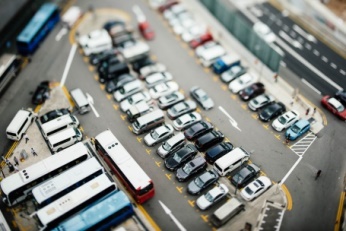 park____________5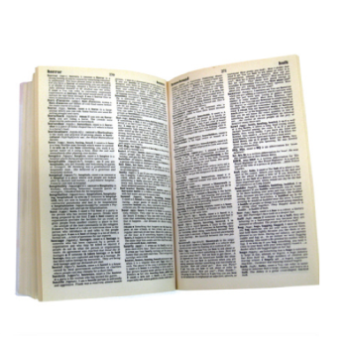 dictionary____________10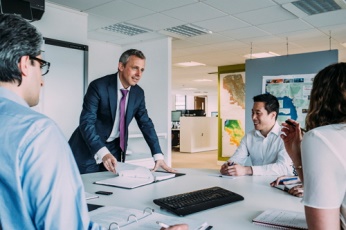 colleague____________ClassNameWord List1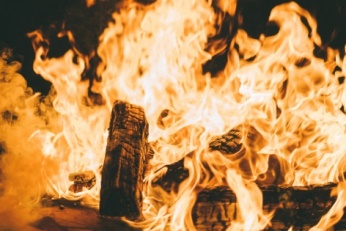 burn____________6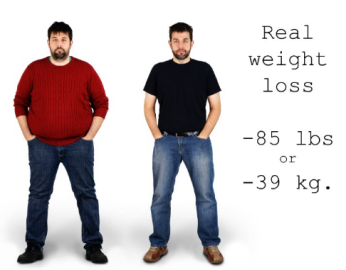 lose weight____________2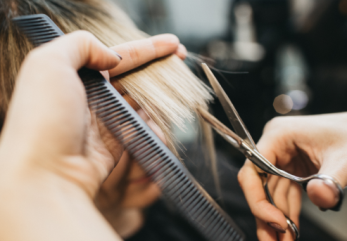 cut hair____________7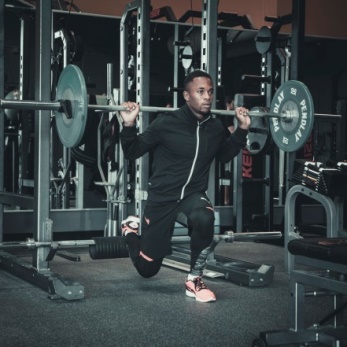 gym____________3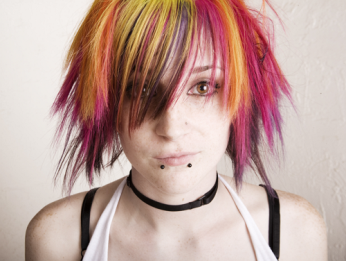 dye____________8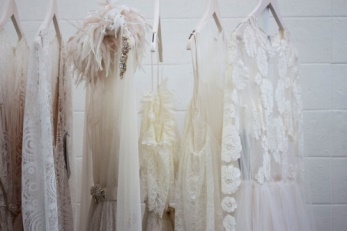 dress____________4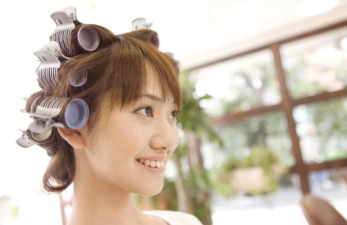 get a perm____________9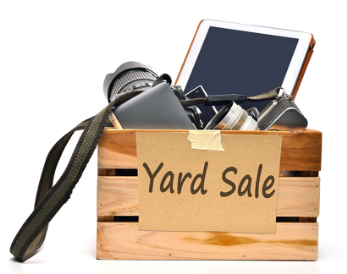 second-hand____________5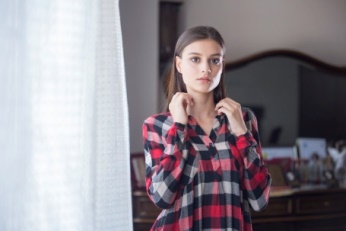 look good on____________10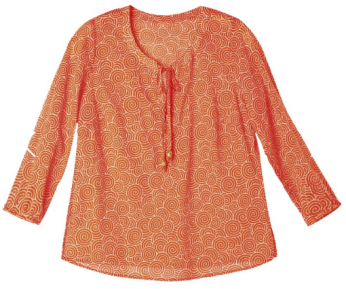 blouse____________Word ListWord ListWord ListClassClassName1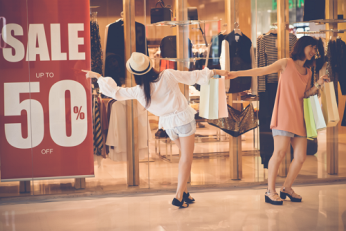 bargain____________6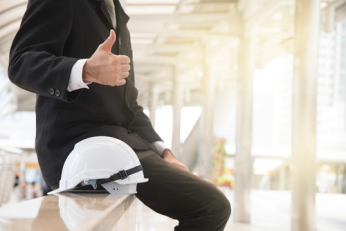 guarantee____________2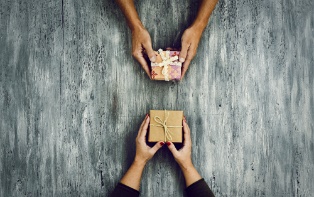 exchange____________7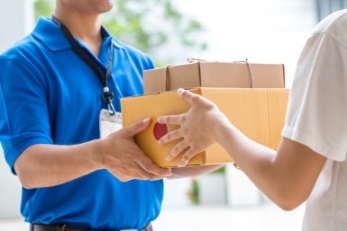 delivery____________3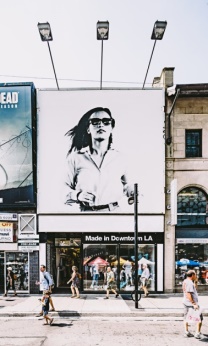 advertisement____________8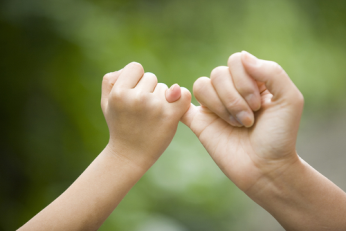 promise____________4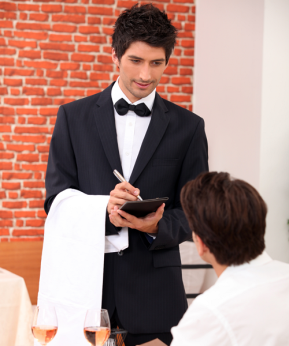 order____________9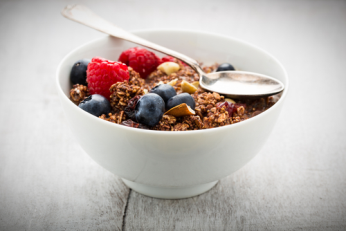 cereal____________5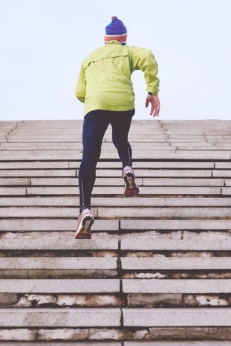 fit____________10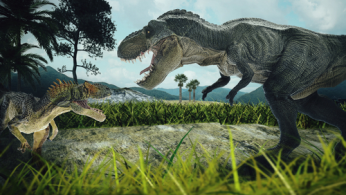 dinosaur____________ClassNameWord List1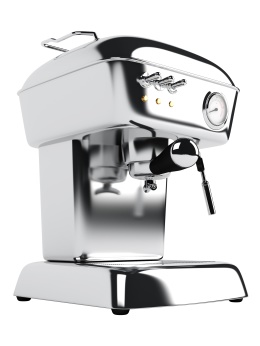 espresso machine____________6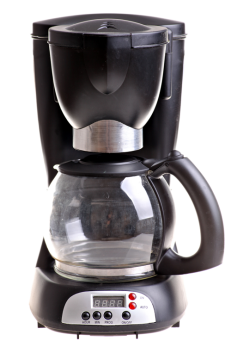 coffeemaker____________2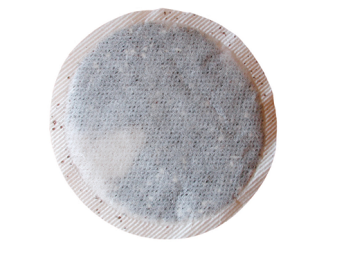 tea bag____________7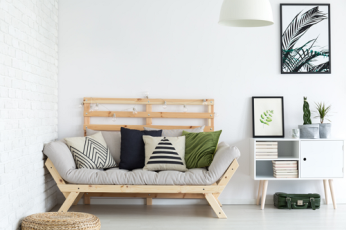 decor____________3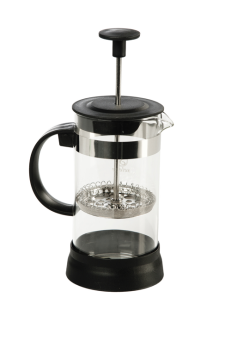 French press____________8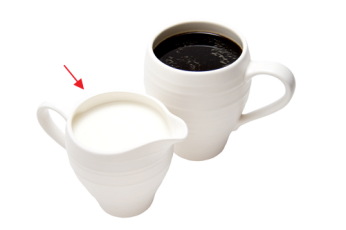 cream____________4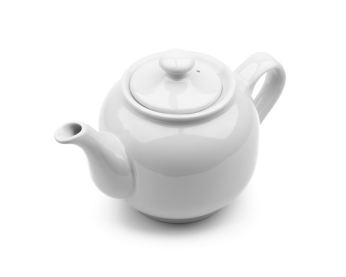 teapot____________9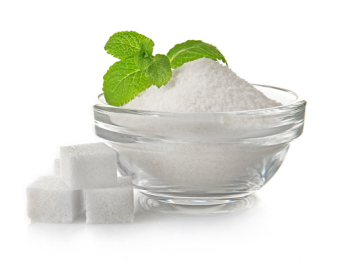 sugar____________5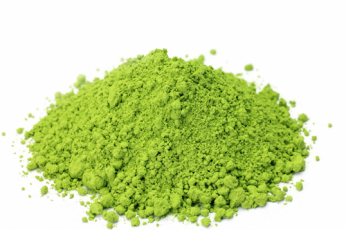 powder____________10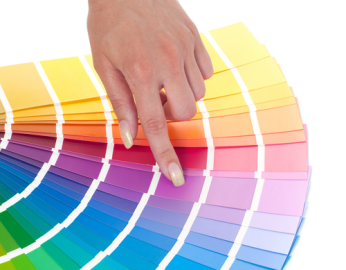 selection____________Word ListWord ListWord ListClassClassName1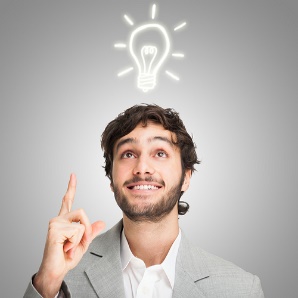 smart____________6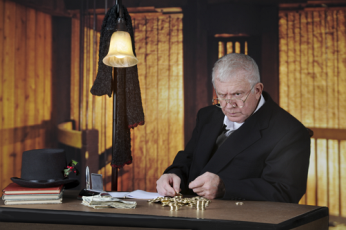 mean____________2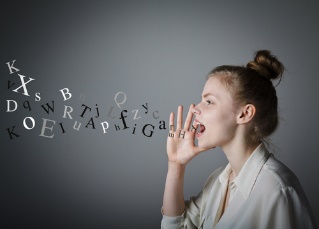 talkative____________7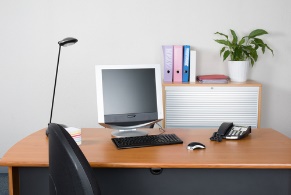 tidy____________3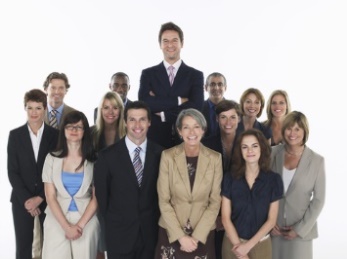 taller____________8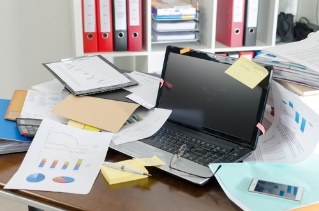 messy____________4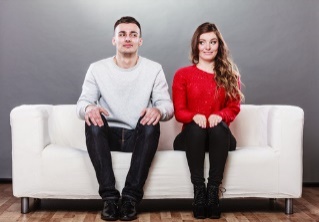 shy____________9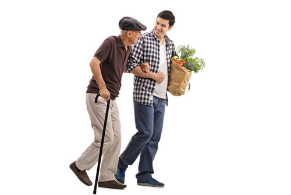 polite____________5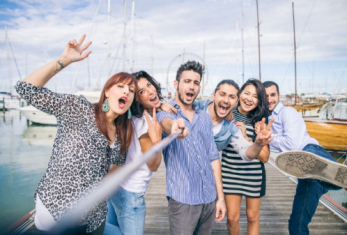 outgoing____________10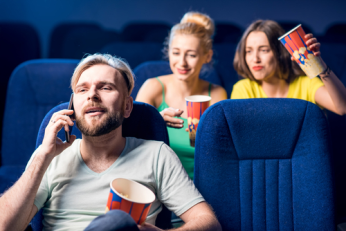 rude____________ClassNameWord List1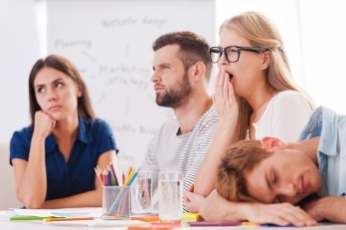 boring____________6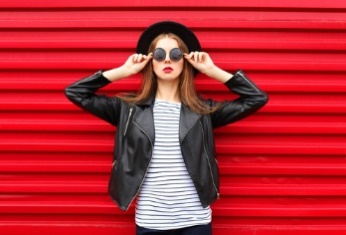 fashionable____________2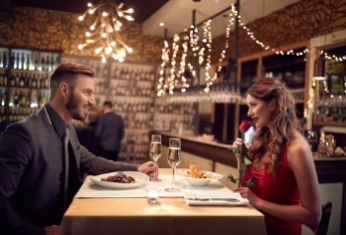 romantic____________7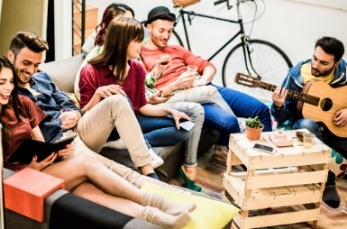 trendy____________3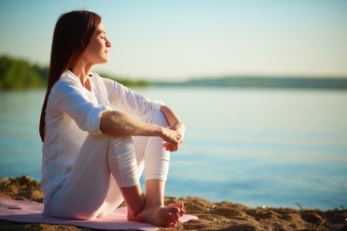 peaceful____________8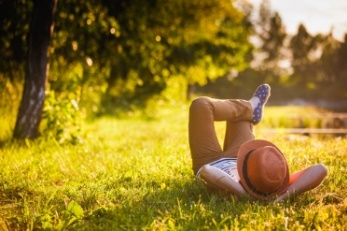 relax____________4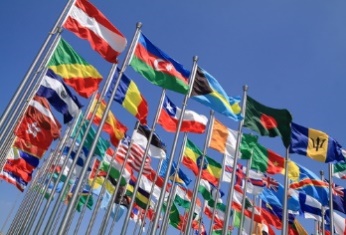 international____________9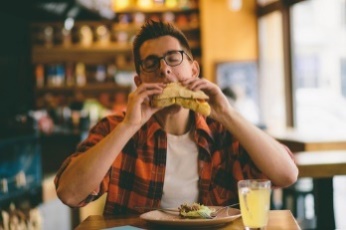 delicious____________5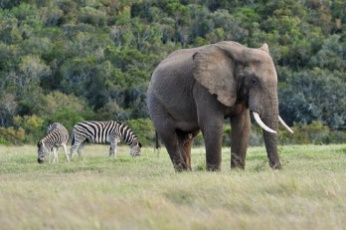 large____________10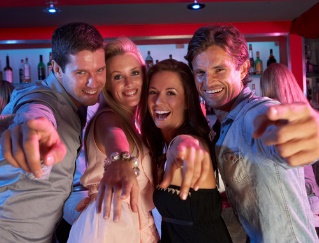 lively____________Word ListWord ListWord ListClassClassName1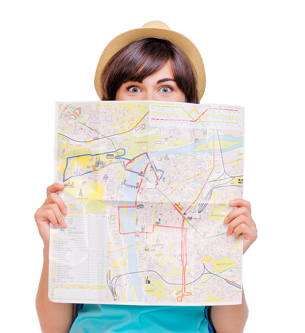 map____________6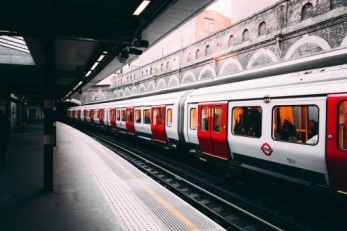 underground____________2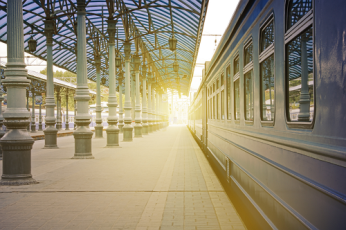 platform____________7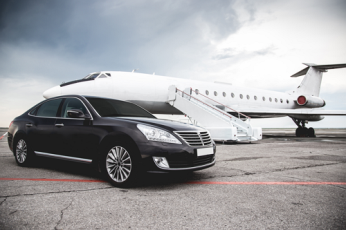 change____________3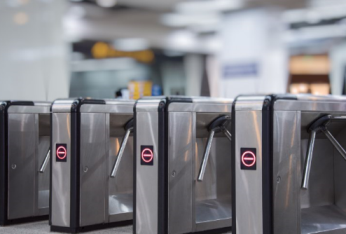 ticket barrier____________8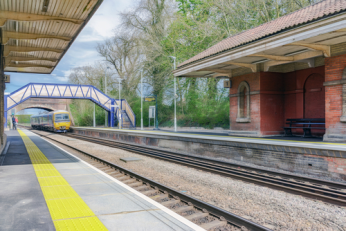 station____________4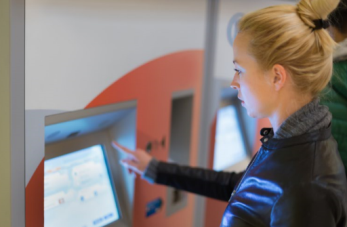 ticket machine____________9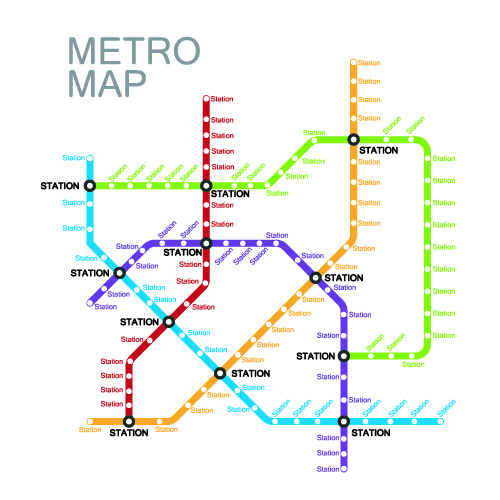 train route____________5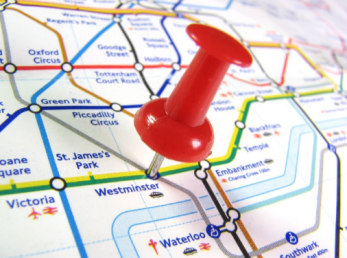 stop____________10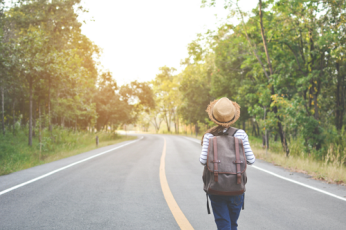 journey____________ClassNameWord List1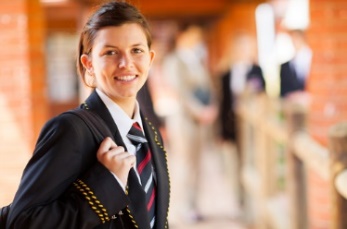 uniform____________6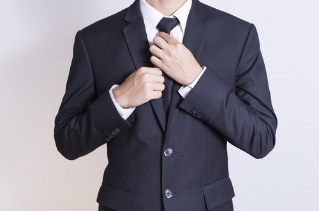 suit____________2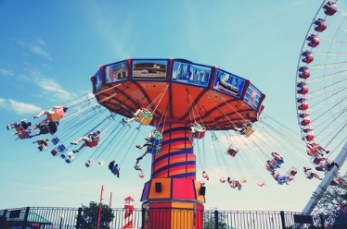 theme park____________7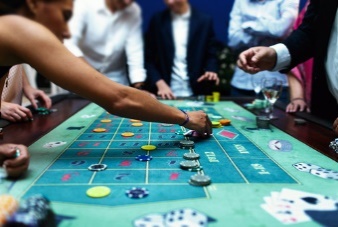 gambling____________3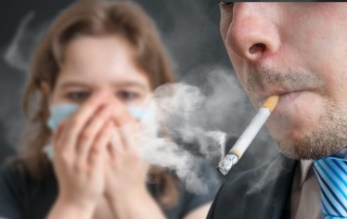 smoking____________8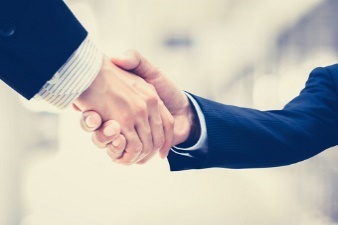 agree____________4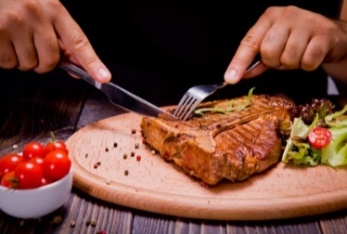 meat____________9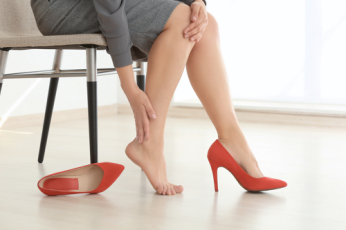 uncomfortable____________5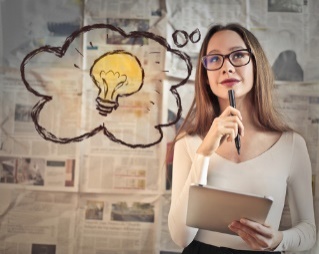 idea____________10designer clothes____________Word ListWord ListWord ListClassClassName1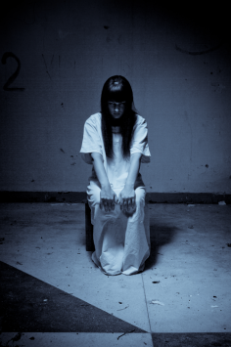 horror____________6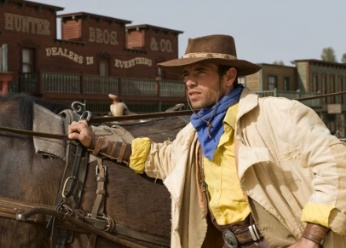 western____________2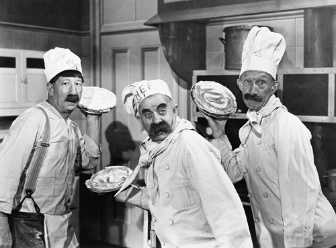 comedy____________7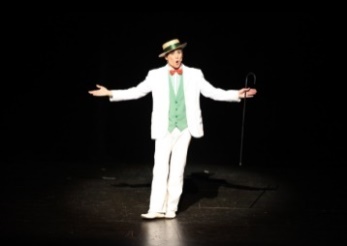 actor____________3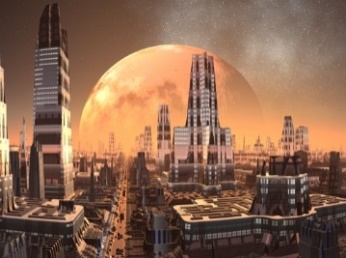 science fiction____________8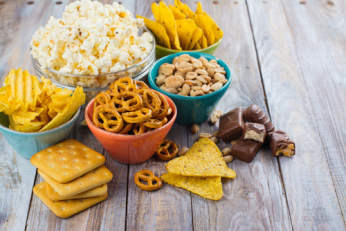 snack____________4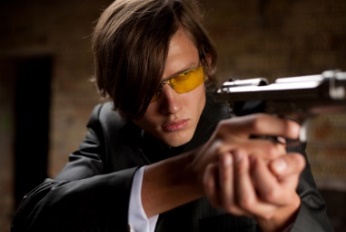 action____________9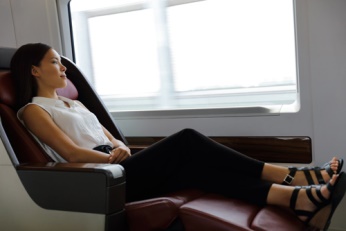 legroom____________5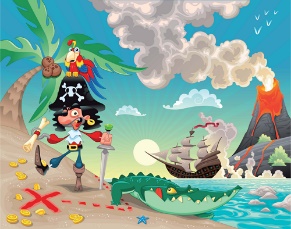 animated____________10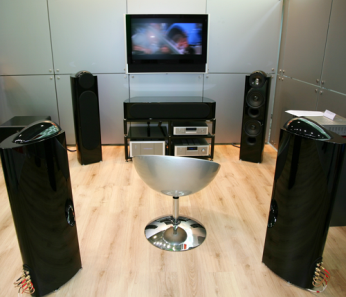 sound system____________ClassNameWord List1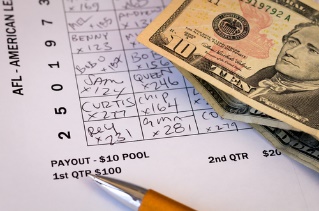 football pools____________6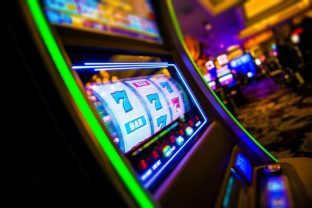 slot machine____________2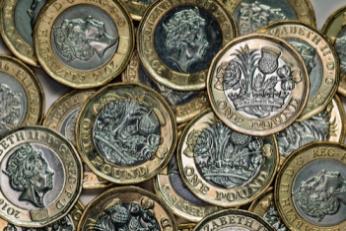 pound____________7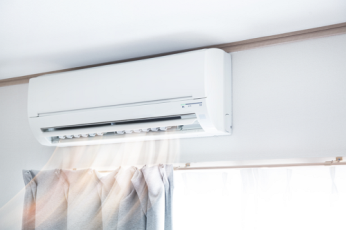 air conditioning____________3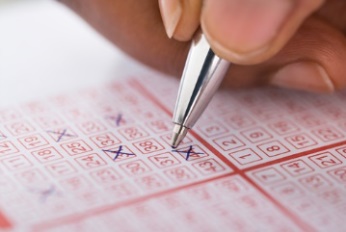 lottery____________8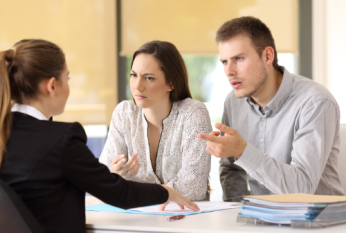 complain____________4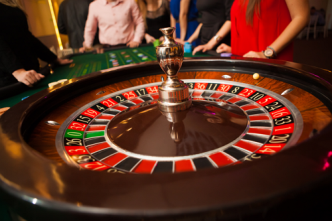 roulette____________9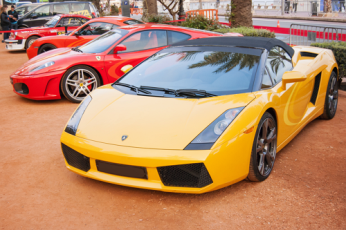 expensive____________5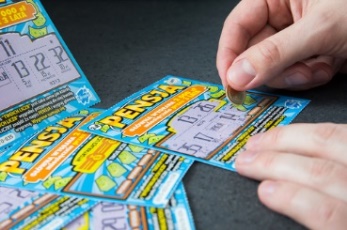 scratch card____________10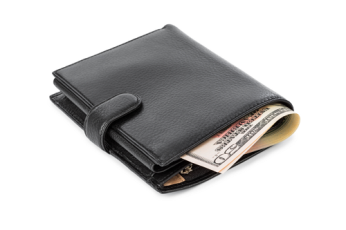 wallet____________Word ListWord ListWord ListClassClassName1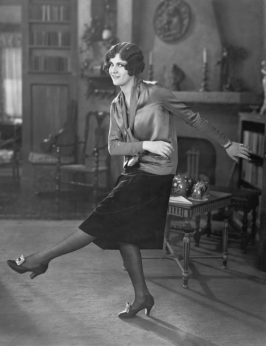 Charleston____________6outgoing____________2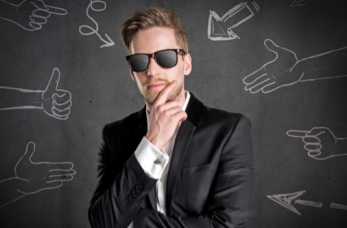 popular____________7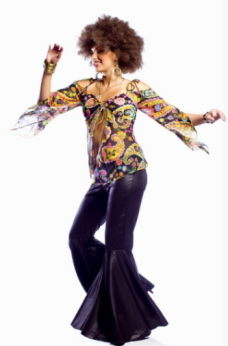 disco____________3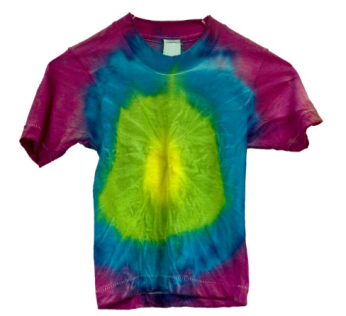 tie-dyed____________8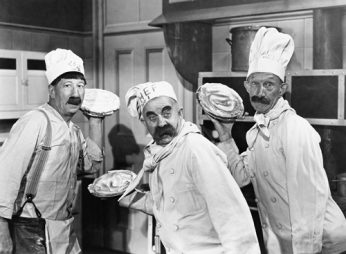 silent film____________4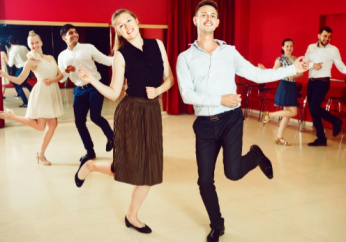 twist____________9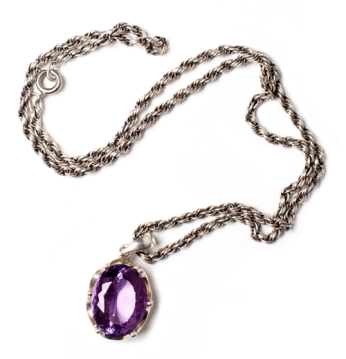 necklace____________5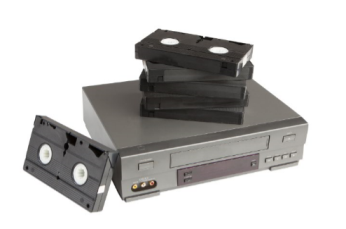 video recorder____________10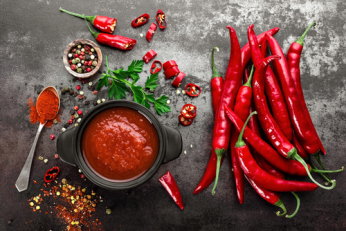 spicy____________ClassNameWord List1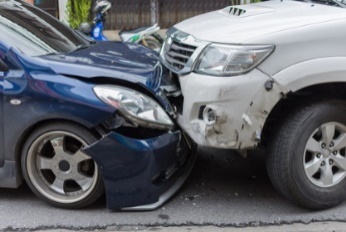 crash____________6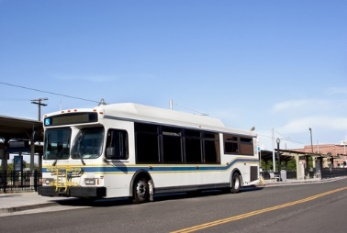 bus____________2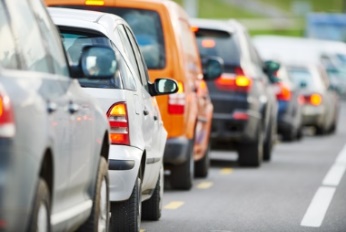 busy road____________7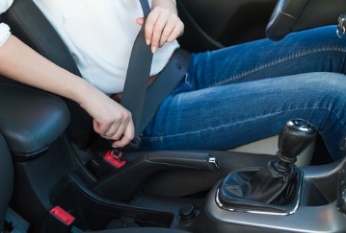 seatbelt____________3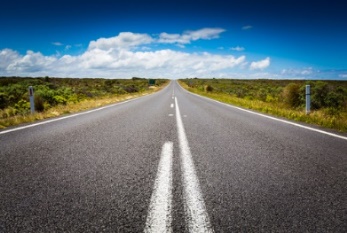 clear road____________8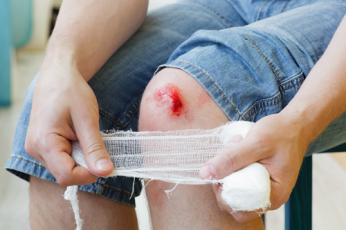 hurt____________4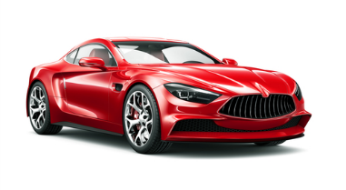 sports car____________9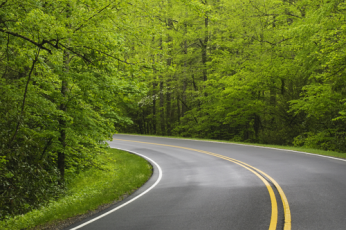 bend ____________5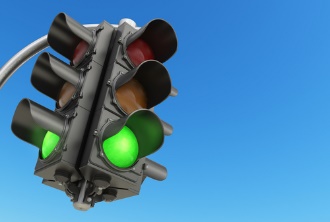 traffic light____________10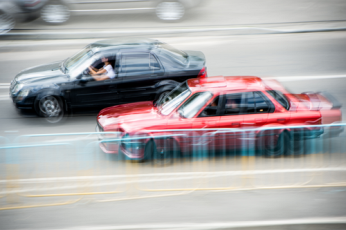 overtake____________Word ListWord ListWord ListClassClassName1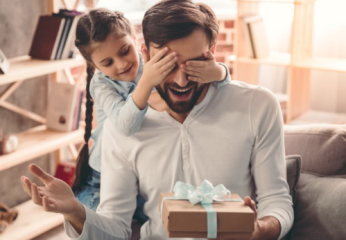 expect____________6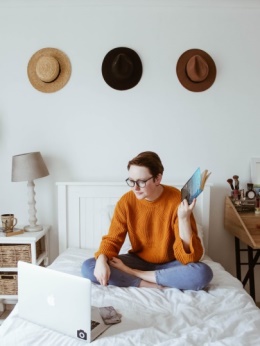 stay at home____________2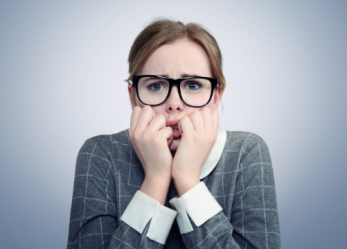 dread____________7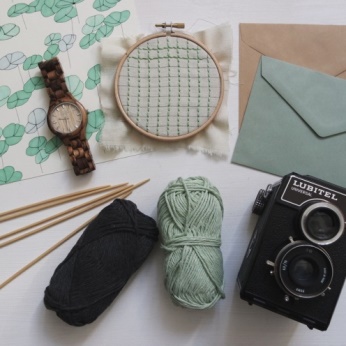 hobby____________3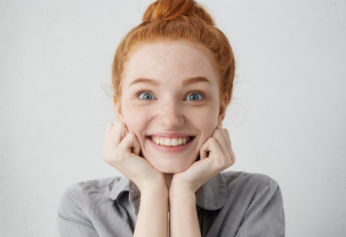 look forward to____________8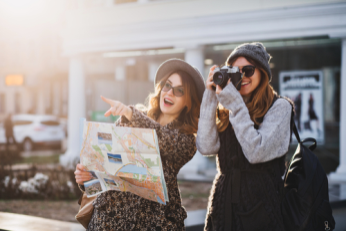 travel____________4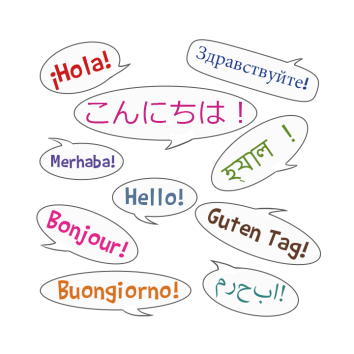 language____________9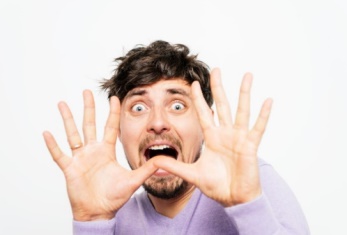 frightened____________5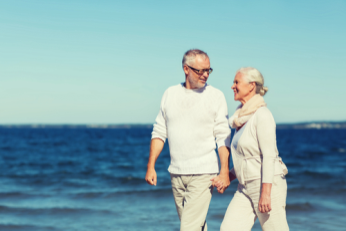 retirement____________10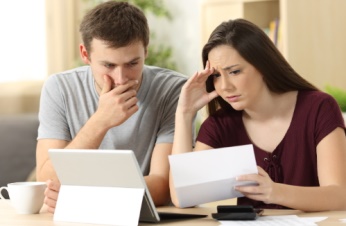 worried____________ClassNameWord List1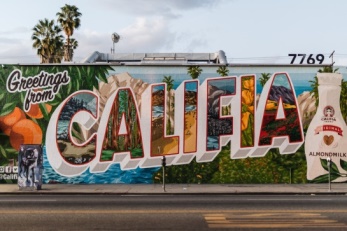 advert____________6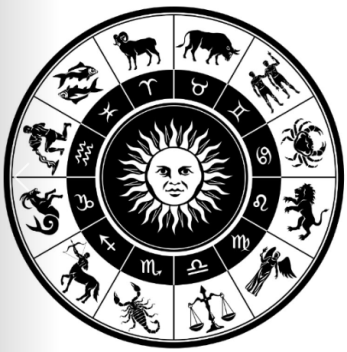 horoscope____________2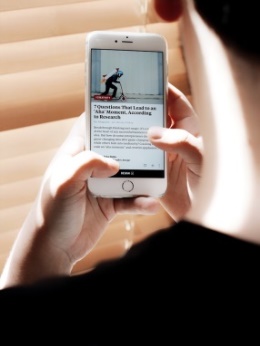 article____________7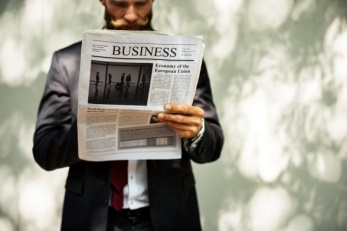 financial page____________3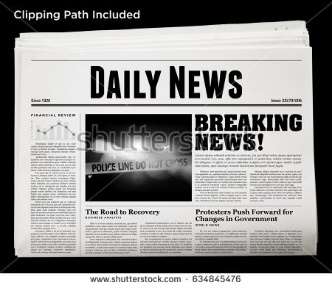 headline____________8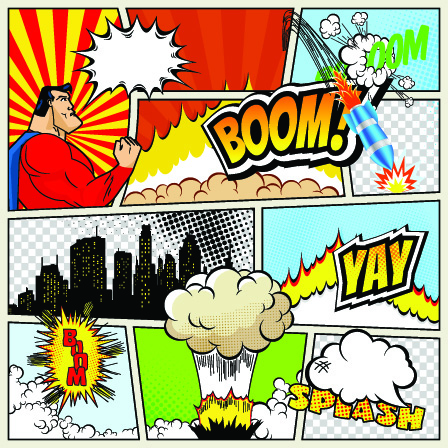 comic page____________4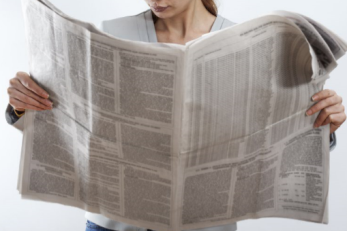 broadsheet____________9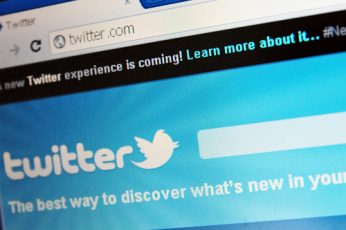 social media____________5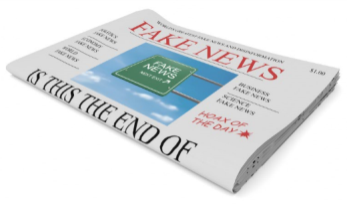 tabloid____________10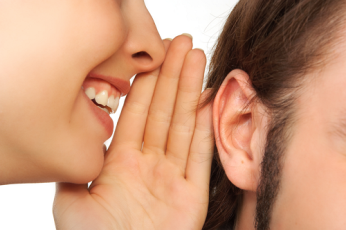 word of mouth____________